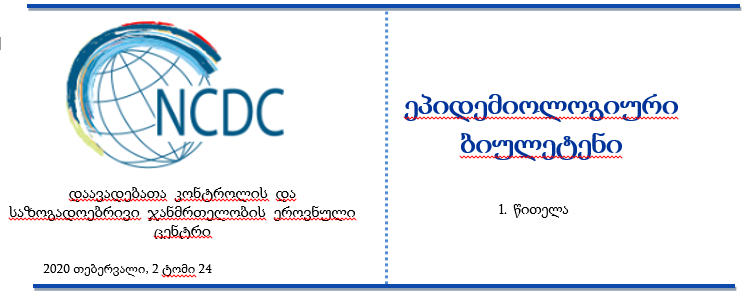 წ ი თ ე ლ ა2019 - წითელას ფართოდ გავრცელების წელი. უნდა აღინიშნოს, რომ პროცესები ერთნაირად განვითარდა ევროპის მთელ რიგ ქვეყნებში და აღირიცხა დაავადების 104 248 შემთხვევა. მ.შ. 64 ლეტალური გამოსავალით. დაავადების და ლეტალური შემთხვევების  მნიშვნელოვანი წილი დაფიქსირდა უკრაინაში - 57 282 შემთხვევა, 20-ლეტალური და ყაზახეთში - 13 326, 21-ლეტალური (ჯანმრთელობის მსოფლიო ორგანიზაციის ევროპის რეგიონალური ბიუროს ყოველთვიური ეპიდემიოლოგიური მონაცემები, 01.01.2019-31.01.2019 წელი) .წითელას შემთხვევები ევროპის რეგიონის ზოგიერთ ქვეყანაში(ჯანმო-ს ეპიდბიულეტენის მონაცემები 01.01.2019-31.12.2019 წელი ) 	2019 წელს დაავადებათა ზედამხედველობის ელექტრონული ინტეგრირებული სისტემა (დზეის) ანგარიშში (ფორმა IV-03) რეგისტრირებულია  წითელას  3920 შემთხვევა (2018 წელს - 2199); ინციდენტობა 100 000 მოსახლეზე - 105.3  (2018 წელს - 59). 2019 წელს 2018 წელთან შედარებით ინციდენტობა გაიზარდა 78.8 %-ით. 2019 წელს ლეტალური გამოსავალით დასრულდა წითელას  2 შემთხვევა (იანვარი: იმერეთი-3 წლის, აუცრელი; თებერვალი: კახეთი-14 დღის, აუცრელი, თანდაყოლილი წითელა). ორივე შემთხვევა დადასტურებულია ლაბორატორიულად.3920 შემთხვევიდან ჰოსპიტალიზებულია 2740 (69.9%) წითელას გართულებები დაფიქსირდა 396 (14.4%)  შემთხვევაში. პნევმონია 252 (63,6%),  დიარეა-81 (20,4%). დაავადების ერთეულ შემთხვევებში ინფექციის წყაროს მიხედვით, ადგილობრივია - 3894 შემთხვევა, შემოტანილი-3, შემოტანილთან დაკავშირებული-1, უცნობი-22.2019 წელს ზედამხედველობა დამყარებული იყო წითელას 4400 საეჭვო შემთხვევაზე, მ.შ. ლაბორატორიულად ტესტირებული იყო 3054 (69.4%). 2017 წლიდან წითელას ვირუსის მოლეკულური ანალიზის და გენოტიპის დადგენა შესაძლებელია ლუგარის ცენტრში. ცენტრში დადასტურდა, რომ 2017-2019 წლებში საქართველოში ცირკულირებდა  გენოტიპი D8.წითელას შემთხვევების საბოლოო კლასიფიკაცია ლაბორატორიული, კლინიკური და ეპიდემიოლოგიური მონაცემების მიხედვით; 2019 წელიდადასტურებული 2691 (61.1%) შემთხვევიდან ლაბორატორიული ტესტირების საფუძველზე დადასტურებულია 2567 (95.4%) შემთხვევა,  ეპიდ.კავშირის საფუძველზე - 124 (4.6%).სავარაუდო 1229 (27.9%) შემთხვევიდან 1179 (95.9%)  დიაგნოსტირებულია კლინიკური დიაგნოზის საფუძველზე, 2 (0.2%) - ეპიდ.კავშირის საფუძველზე. 48 (3.9%)-ლაბორატორიული ტესტირების საფუძველზე.უკუგდებული 480 (10.9%) შემთხვევიდან ლაბორატორიული ტესტირების საფუძველზე  უკუგდებულია 425 (88.5%) შემთხვევა,  კლინიკური დიაგნოზის ცვლილების საფუძველზე 45 (9.4%), ეპიდ.კავშირით - 1 (0.2%), 9 (1.9%) - უკუგდებული, როგორც  აცრის შემდგომი წითელა.ყველა ეს შემთხვევა ,,ადამიანის დაავადების შემთხვევის აღრიცხვის ფორმით“ რეგისტრირებულია დაავადებათა ზედამხედველობის  ელექტრონულ სისტემაში (დზეის).წითელას შემთხვევები და ინციდენტობა რეგიონების მიხედვით;2017-2019 წლებიწითელას ინციდენტობა (100 000 მოსახლეზე) რეგიონების მიხედვით;2017-2019 წლები2019 წელს მაღალი ინციდენტობა (ქვეყნის მაჩვენებელზე მაღალი) დაფიქსირდა: სამეგრელოში (153.1), თბილისში (142.7), იმერეთში (114.8), კახეთში (100.8) და მცხეთა-მთიანეთში (100.4). 2018 წელთან შედარებით ამ რეგიონებში დაფიქსირდა ინციდენტობის მნიშვნელოვანი მატებაც. გარდა აღნიშნული რეგიონებისა, ინციდენტობის მნიშვნელოვანი მატება აღინიშნა ქვემო ქართლში, შიდა ქართლში და სამცხე-ჯავახეთში. აჭარასა (58.3%) და რაჭა-ლეჩხუმში (21.4%), 2019 წელს აღინიშნა ინციდენტობის კლება. მიმდინარე წელს  ქვეყანაში დაფიქსირდა დაავადების ჯგუფური შემთხვევები, რომლებიც შესაბამისი ფორმით და მონაცემებით რეგისტრირებულია დზეის-ში.წითელას შემთხვევების სეზონური განაწილება,2017-2019 წლებიწითელას შემთხვევების (%) განაწილება  თვეების მიხედვით,2017-2019 წლებიწითელას შემთხვევების რაოდენობა თვეების მიხედვით,2017-2019 წლებიწითელას შემთხვევების  მატება აღინიშნა 2017 წლის აგვისტოდან (9 შემთხვევა) და პიკს მიაღწია 2017 წლის დეკემბერში (59 შემთხვევა). მატების ტენდენცია გაგრძელდა 2018 წელს და პიკი დაფიქსირდა 2019 წლის იანვარში. შემდგომ თვეებში კი აღინიშნა  წითელას შემთხვევების და შესაბამისად ინციდენტობის კლება ინფექციისათვის დამახასიათებელი სეზონურობის შესაბამისად (ზამთარ-გაზაფხული).წითელას შემთხვევების (მ.შ.%-ლი წილი) და ინციდენტობის ასაკობრივი განაწილება;2017-2019 წლებიწითელას შემთხვევების (%) განაწილება ასაკობრივი ჯგუფების მიხედვით;2017-2019 წლები2019 წელს საქართველოში წითელას მაღალი გავრცელება  აღინიშნა 0-1 წლამდე ბავშვებში, რაც მიუთითებს თანდაყოლილი/პასიური იმუნიტეტის დეფიციტზე.  დაავადების მიმდინარეობას/„გადანაცვლებას“ მოზრდილ ასაკობრივ (20-40 წლის) ჯგუფში, ხშირად თან ახლავს პრობლემების მთელი რიგი, როგორიცაა დაავადების უფრო მძიმე მიმდინარეობა და გართულებების მაღალი რისკი. სწორედ ეს ადამიანები ავადდებიან წითელათი ყველაზე ხშირად და საფრთხეს უქმნიან როგორც საკუთარ, ასევე ოჯახის წევრების და გარშემომყოფების ჯანმრთელობას და სიცოცხლეს. წითელას ვირუსის გავრცელების შეჩერებისთვის აუცილებელია საზოგადოებაში არსებობდეს კოლექტიური იმუნიტეტი, რომელიც მუშაობს მხოლოდ მაშინ, როდესაც აცრილია სამიზნე მოსახლეობის დაახლოებით 95-97%, და აცრილების მიერ აუცრელების დაცვის საშუალებას იძლევა. თუმცა კოლექტიური იმუნიტეტი იცავს  მათ, ვინც მიზეზთა გამო ვერ იტარებენ ვაქცინაციას - წლამდე ასაკის პატარები, ავთვისებიანი სიმსივნით დაავადებულები, იმუნიტეტდაქვეითებული პირები, ორსულები და ა.შ. ზემოთ ჩამოთვლილ შემთხვევებში ვაქცინაცია უკუჩვენებაა, ამიტომ მოსახლეობის ამ არაიმუნური ფენის დაცვა ხდება კოლექტიური იმუნიტეტით.თითოეული ადამიანის სოციალური პასუხისმგებლობაა - ავიცრათ, ავცრათ ჩვენი შვილები, დავიცვათ ისინი, ვისაც ნამდვილად სჭირდება დაცვა.წითელას ინციდენტობა (100 000 მოსახლეზე)  ასაკობრივი ჯგუფების მიხედვით,2017-2019 წლებისამწლიანი დინამიკის მიხედვით, ყველაზე მაღალი ინციდენტობით გამოირჩევა წლამდე ასაკი, რაც პასიური/თანდაყოლილი იმუნიტეტის დეფიციტზე მეტყველებს. გასულ წელთან შედარებით ყველა ასაკობრივ ჯგუფში აღინიშნება დაავადების შემთხვევების და ინციდენტობის მატება.2019 წელს 0-14 წლის ასაკობრივ ჯგუფში აღირიცხა დაავადების 1457 შემთხვევა, ანუ 37,2%;  ინციდენტობა - 193.1.  2018  წელს შესაბამისად 828 (37.6%) შემთხვევა, ინციდენტობა - 111.2. 2019 წელს, წინა წელთან შედარებით, 0-14 წლის ასაკობრივ ჯგუფში წითელას ინციდენტობა გაიზარდა 73.6 %-ით.წითელას შემთხვევების განაწილება ასაკობრივი ჯგუფის, აცრის სტატუსის, ლაბორატორიული დადასტურების, ჰოსპიტალიზაციისა და ლეტალური გამოსავალის მიხედვით; 2019 წელიაცრის სტატუსის მიხედვით, აუცრელია 1450 შემთხვევა, მ.შ. 462 არის 0-1 წლამდე ასაკობრივ ჯგუფშია, რომელიც არ ექვემდებარება ვაქცინაციას, შესაბამისად აუცრელი რჩება 988 (25.2%) შემთხვევა. 1 დოზით აცრილია - 283 (7.2%); 2 დოზით აცრილია - 99 (2.5%);  აცრის სტატუსი უცნობია -  2088 (53.3%) შემთხვევაში.წითელას ინციდენტობა (100 000 მოსახლეზე) მრავალწლიანი დინამიკა;2001-2019 წლებიგრაფიკიდან ჩანს, რომ 2004 წელს დაფიქსირდა წითელათი ავადობის ეპიდემიური პიკი, რომელიც პროგნოზირებული იყო, რადგან 90-იან წლებში საქართველოში წითელას ვაქცინაციით მოცვა დაბალი იყო, ასევე არ იყო შემთხვევების გამოვლინების, რეგისტრაციისა და შეტყობინების სრულყოფილი სისტემა. 2005 წლიდან, როგორც ეპიდემიური პიკის შემდგომი პერიოდისათვის არის დამახასიათებელი, შემთხვევათა რაოდენობა საგრძნობლად შემცირდა.ინფექციის ეპიდემიური ციკლურობის გათვალისწინებით (ენდემურ ქვეყნებში ფართომასშტაბიან ეპიდემიებს ადგილი აქვს 6-9 წელიწადში და შედარებით მცირემასშტაბიან ეპიდემიებს 2-4 წელიწადში ერთხელ). აქედან გამომდინარე, პროგნოზირებადი იყო, რომ 2013 წელს ქვეყანაში ადგილი ექნებოდა წითელას შემთხვევების მნიშვნელოვან მატებას, რაც განპირობებული იყო; წითელას კომპონენტის შემცველი ვაქცინით იმუნიზაციის დაბალი მოცვით, როგორც 2008 წლის წითელა-წითურას საწინაამღდეგო იმუნიზაციის მასობრივი კამპანიის შედეგად (6-27 წლის ასაკობრივ კონტინგენტში აცრებით მოცვამ შეადგინა-50,5%; და თბილისში-16%), ასევე არასრულყოფილი გეგმიური ვაქცინაციით. ყოველივე ზემოთ აღნიშნულიდან და წითელას  პერიოდულობისა და სეზონურობიდან გამომდინარე, სავარაუდოდ მოხდა ინფექციის მიმღები კონტინგენტის დიდი ხვედრითი წილის დაგროვება და რადგან წითელა ხასიათდება მაღალი მიმღებლობით (თითქმის 100%), ქვეყანაში დაფიქსირდა წითელას აფეთქება.როგორც ეპიდაფეთქების შემდგომი პერიოდისათვის არის დამახასიათებელი, 2014 წელს შემთხვევების რაოდენობა შემცირდა ყველა ასაკობრივ ჯგუფში და აღნიშნული ტენდენცია გაგრძელდა 2015, 2016 წელსაც. თუმცა 2017 წლის აგვისტოდან, ქვეყანაში კვლავ დაფიქსირდა წითელას შემთხვევების მატების ტენდენცია, გაგრძელდა 2018 წლის განმავლობაში და პიკს მიაღწია 2019 წლის იანვარში. შემდგომ თვეებში კი აღინიშნა  წითელას შემთხვევების და შესაბამისად ინციდენტობის კლება, ინფექციისათვის დამახასიათებელი სეზონურობის შესაბამისად.ქვეყანაში შექმნილი სიტუაციიდან გამომდინარე ზუსტად და მიზანმიმართულად დაიგეგმა, გატარდება და ტარდება ის პრევენციული ღონისძიებები (როგორც იმუნიზაციის, ისე ეპიდზედამხედველობის და კომუნიკაციის  მიმართულებით), რომლებიც ხელს შეუწყობს წითელას მასიური გავრცელების შეჩერებას. წითელას მასიური გავრცელების პრევენციის მიზნით გასატარებელი ღონისძიებების (მთავრობის განკარგულება #16 18.01.2019 წ) ფარგლებში ჩატარდა 165 190 პირის არაგეგმიური ვაქცინაცია.ქვეყანაში დაავადების შემდგომი გავრცელების შეჩერებისა და წითელას ელიმინაციის მიზნით, სავალდებულოა იმუნიზაციის და ეპიდზედამხედველობის სისტემის განსაზღვრულ რეჟიმში მუშაობა: წითელას ორი დოზით ვაქცინაციით 95%-იანი მოცვა, წითელათი დაავადების თითოეულ საეჭვო/შესაძლო კლინიკურ შემთხვევაზე ზედამხედველობის დამყარება და ყოველი საეჭვო/შესაძლო კლინიკური შემთხვევის და ჯგუფური შემთხვევების ლაბორატორიული დიაგნოსტიკა.SummaryIn order to prevent further spread of the disease in the country and measles elimination, a specific immunization and surveillance system is required: 95% vaccination with two doses of measles, monitoring of any suspected / possible clinical case of measles, and any suspected / possible clinical case and outbreak cases laboratory diagnostics.მასალა ეპიდ ბიულეტენისთვის მოგვაწოდა გადამდებ დაავადებათა დეპარტამენტის, მართვადი და რესპირატორული დაავადებაბის სამმართველოს უფროსმა სპეციალისტმა ქეთი სანაძეepidemiologiuri biuleteni~ warmoadgens saqarTvelos Sromis, janmrTelobis da socialuri dacvis saministros daavadebaTa kontrolisa da sazogadoebrivi janmrTelobis erovnuli centris publikacias.biuletenSi gamoqveynebuli monacemebi emyareba daavadebaTa kontrolis da sazogadoebrivi janmrTelobis erovnuli centris xelT arsebul masalebs. gamocemasTan dakavSirebul sakiTxebze, biuletenSi masalis gamoqveynebis CaTvliT, mimarTeT `epidemiologiuri biuletenis~ redaqcias misamarTze: Tbilisi, კახეთის გზატკეცილი 99, daavadebaTa kontrolis da sazogadoebrivi janmrTelobis erovnuli centri. `epidemiologiuri biuleteni~ warmoadgens sazogadoebriv sakuTrebas. gamoyenebuli masalebiT sargeblobisa da maTi reproduqciisTvis specialuri nebarTva saWiro ar aris, magram sasurvelia monacemebis wyaros moxsenieba.saredaqcio kolegia:i. zedgeniZe - menejer-redaqtori g. kacitaZe - redaqtori p. imnaZel. sturuax. zaxaSviliS. canavaEpidemiology BulletinNational Center for Disease Control and Public HealthMinistry of Labor, Health And Social Affairs of Georgia2020 / N2 Vol.24ქვეყნებიშემთხვევების რაოდენობალეტალობაუკრაინა57 28220ყაზახეთი13 32621საქართველო3 9202რუსეთი4 153თურქეთი2 8903საფრანგეთი2 6372რუმინეთი1 7065უზბეკეთი1 692სამხრეთ მაკედონია1 8845იტალია1 6261ბოსნია ჰერცოგოვინა1 401გაერთიანებული სამეფო8821ალბანეთი4822შვეიცარია2171უნგრეთი231საბოლოო კლასიფიკაციაშემთხვევათა რაოდენობა%დადასტურებული269161.1სავარაუდო122927.9უკუგდებული48010.9სულ4400100რეგიონებიშემთხვევათა რაოდენობაშემთხვევათა რაოდენობაშემთხვევათა რაოდენობაინციდენტობა 100 000 მოსახლეზეინციდენტობა 100 000 მოსახლეზეინციდენტობა 100 000 მოსახლეზემატება-კლება 2018-2019 წწ %რეგიონები2017 წ2018 წ2019 წ2017 წ2018 წ2019 წმატება-კლება 2018-2019 წწ %აფხაზეთი01424---+10 შაჭარა6532213519.292.938.7-58.3გურია14304112.427.137.5+38.4თბილისი1085416710.973.7142.7+93.6იმერეთი0469571092.5114.8+24.1კახეთი037315011.7100.8+761.5მცხეთა-მთიანეთი02994030.9100.4+225რაჭა-ლეჩხუმი021310042.933.7-21.4სამეგრელო22854840.688.8153.1+72.4სამცხე-ჯავახეთი02868017.944.1+146.4ქვემო ქართლი3833330.719.276.9+300.5შიდა ქართლი035174013.567.6+400.8საქართველო94219939202.558.9105.3+78.8თვეებიIIIIIIIVVVIVIIVIIIIXXXIXIIსულ2019 წშემთხვევა10961030792539280136264166439202019 წ%27.926.320.213.77.13.50.70.10.020.10.10.1-2018 წშემთხვევა124159158221253212163604710421947921992018 წ%5.67.27.29.67.42.72.14.71021.95.67.2-2017 წშემთხვევა00020119811359942017 წ%0002,101,11,19,68,51,113,862,8-ასაკები2017 წელი2017 წელი2017 წელი2018 წელი2018 წელი2018 წელი2019 წელი2019 წელი2019 წელიასაკებიშემთხვევა%ინციდენტობაშემთხვევა%ინციდენტობაშემთხვევა%ინციდენტობა0-1 წ1212.823.52179.9407.947412.1929.41-4 წ1212.823.530914137.358715256.85-14 წ3941.58.230213.764.739610.183.414 წ.ზ.31331.0137162.362.4246362.882.9სულ94-2.52199-58.93920-105.2აცრის სტატუსი0-1 წ1-4 წ5-14წ15-19 წ20-29 წ30+სულ0 დოზა46238520711614213814501 დოზა11157401533272832 დოზა05482215999აცრის სტატუსი უცნობი04010213277110432088სულ47358739728596112173920მ.შ დადასტურებული ლაბორატორიულად3493732581846097942567ჰოსპიტალიზირებული3974082591956588232740ლეტალური გამოსავალი1100002